FRESNO COUNTY BEHAVIORAL HEALTH SYSTEM OF CARE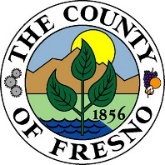 RE-CREDENTIALING QUESTIONNAIRE INSTRUCTIONSFOR ALL LICENSED, UNLICENSED, WAIVERED, CERTIFIED OR REGISTERED STAFFSection A - Identifying InformationPlease type all information.All questions must be completed or marked as “N/A;” incomplete applications will be returned.If there is insufficient room for any question, additional rows may be added. Indicate your specialty and licensing/registration information.For all unlicensed or registered staff, please provide the name and license information of your supervisor (supervisor must be credentialed with the FCBHSOC).Section B – National Provider Identifier (NPI) & TaxonomyProvide your NPI number. This is required of all applicants, including students. Ensure that the practice address matches the “primary practice” or a “secondary practice” addressed as listed on the NPI form.Provide your taxonomy number.Section C – Office LocationsPlease provide the street address(es) of the practice.If there is insufficient room for any question, additional rows may be added. If the Tax ID is different from SSN, please provide the number.Indicate the type of practice, the legal name of the practice, and the names and disciplines of other providers in the group.Section D – Provider NumbersIf you do not have one of the identified numbers, mark “N/A.”If applicable, attach a copy of your DEA license.Section E – Board CertificationsList all board certifications with dates.Section F – Hospital Privileges – Current and PreviousList the most recent appointment first.Section G – Insurance/Malpractice Liability InformationPlease provide current and previous insurance companies within the past five (5) years.Please attach a copy of the current policy.Section H – Accessibility/AvailabilityPlease indicate if you are accepting new clients, and if your office is wheelchair accessible.Indicate days and hours you are available.Section I - Payment InformationPlease provide your National Provider Identifier number (NPI), Tax ID number, and indicate who checks should be made out to.Section J - Professional Historical Data AttestationPlease answer all questions. Additional, detailed explanation is required for any “Yes” answer. (Questions #1-14 only)Definitions of “crimes of moral turpitude” can be found on page 12 of this application.Section K – SignaturePlease read the included statement before signing.Please provide copies of:Government Issued Photo ID (Driver’s License, Identification Card, U.S. Passport, etc.).Your DEA certificate (if applicable).Copies of professional licenses & certificates.Your current malpractice liability coverage policy.Your current Curriculum Vitae or Resume. Also include supplemental information stating areas of cultural expertise, cultural training, and foreign languages spoken, read or written.FOR AMFT, ASW, APCC, and Registered Psychologists only: Signed BBS Responsibility Statement for Supervisors, and provide copies of the supervisor’s current (most recent) supervision coursework.FOR AMFT, ASW, APCC, and Registered Psychologist applications only: Provide a copy of the private practice employer’s current Worker’s Compensation insurance coverage policy.Release of Information form.CA 590 (Individual Provider licensed staff only).W-9 (Individual Provider licensed staff only).Clinical Profile and support material for any identified areas of specialty (licensed staff only).Copy of EIN letter sent to you from the IRS to assign the EIN to you (Group Provider licensed staff only).For Nurse Practitioners and Medical Residents, please provide a copy of your Standardized Procedures. For Physician Assistants, please provide a copy of your Declarations.For MDs/DOs, please provide a copy of your CMEs for the past 3 years.Please send the completed Application and additional forms listed above, via one of these methods:Hand Deliver:                                                         Mail:Fresno County Managed Care Credentialing               Fresno County Managed Care Credentialing1925 E. Dakota Avenue, M/S 271                             P.O. Box 45003Fresno, CA 93726                                                  Fresno, CA 93718-9886Email: mcare@FresnoCountyCA.govFax: 559-455-4633If you have any questions regarding this application, please call Managed Care Credentialing at 559-600-4645.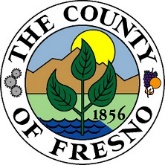 FRESNO COUNTY BEHAVIORAL HEALTH SYSTEM OF CARERE-CREDENTIALING QUESTIONNAIRESubmission Date:            Please choose the type of provider:   FRESNO COUNTY BEHAVIORAL HEALTH SYSTEM OF CARERELEASE OF INFORMATIONCERTIFICATIONI, the undersigned, hereby attest that the information given in or attached to this Application is accurate and complete. I specifically authorize you and your authorized representatives to consult with any third party which may have information bearing on the subject matter addressed by this Application, and to inspect or obtain any reports, records, recommendations, or other documents or disclosures from third parties that may be material to the questions in the Application. I also specifically authorize any third party to release information to you and/or your authorized representatives upon request. I hereby release you and/or your authorized representatives and any third parties, from any liability for any reports, records, recommendations, or other documents or disclosures involving me that are made, requested, or received by you and/or your authorized representatives to, from, or by third parties, including otherwise privileged or confidential information, made or given in good faith and relating to the subject matter addressed by this Application.I warrant that I am authorized to sign this Application, on behalf of any entity or organization for which I am signing in a representative capacity. I understand that if this Application is accepted by the Fresno County DMC-ODS or Mental Health Plan, I will be bound by current State and Federal regulations.Your signature is required to complete this Application. Stamped signatures are not acceptable.Organization Name:          Printed Name:                  Signature: ____________________________________________________Date:_______________________Title:                 MD Clinical Profile - Additional Information	           (Page 2 of 2)From each section on page 1, for each item marked under the "Specialties" columns, please provide additional information below regarding your clinical training and/or experience for each item.   Attach additional sheets if needed.Clinical Profile for LMFTs, LCSWs, LPCCs, Certified AOD Counselors & Licensed Psychologists    (Page 2 of 2)For each item marked under the "Specialties" columns on Page 1, please provide additional information below regarding your clinical training and/or experience for each item. Attach copies of certifications/verification of training when appropriate.A - IDENTIFYING INFORMATIONA - IDENTIFYING INFORMATIONA - IDENTIFYING INFORMATIONA - IDENTIFYING INFORMATIONA - IDENTIFYING INFORMATIONA - IDENTIFYING INFORMATIONA - IDENTIFYING INFORMATIONA - IDENTIFYING INFORMATIONA - IDENTIFYING INFORMATIONA - IDENTIFYING INFORMATIONA - IDENTIFYING INFORMATIONA - IDENTIFYING INFORMATIONA - IDENTIFYING INFORMATIONA - IDENTIFYING INFORMATIONA - IDENTIFYING INFORMATIONName (Last, First, M.I.):       Name (Last, First, M.I.):       Name (Last, First, M.I.):       Name (Last, First, M.I.):       Name (Last, First, M.I.):       Name (Last, First, M.I.):       Name (Last, First, M.I.):       Name (Last, First, M.I.):       Name (Last, First, M.I.):       Name (Last, First, M.I.):       Name (Last, First, M.I.):       Name (Last, First, M.I.):       DOB:      DOB:      DOB:      Practice Address:      Practice Address:      Practice Address:      Practice Address:      Practice Address:      Practice Address:      Practice Address:      Practice Address:      Practice Address:      Practice Address:      Practice Address:      Gender:      Gender:      Gender:      Gender:      City:      City:      City:      City:      City:      State:      State:      State:      State:      State:      State:      ZIP:      ZIP:      ZIP:      ZIP:      Phone:      Phone:      Phone:      Phone:      Phone:      E-mail Address:      E-mail Address:      E-mail Address:      E-mail Address:      E-mail Address:      E-mail Address:      E-mail Address:      E-mail Address:      E-mail Address:      E-mail Address:      Website:      Website:      Website:      Website:      Website:      Website:      Website:      Is site ADA Compliant?         Is site ADA Compliant?         Is site ADA Compliant?         Is site ADA Compliant?         Is site ADA Compliant?         Is site ADA Compliant?         Is site ADA Compliant?         Is site ADA Compliant?         Social Security Number:      Social Security Number:      Social Security Number:      Social Security Number:      Social Security Number:      Social Security Number:      Social Security Number:      Ethnicity:      Ethnicity:      Ethnicity:      Ethnicity:      Ethnicity:      Ethnicity:      Ethnicity:      Ethnicity:      Previous (Full) Name(s) You’ve Worked Under:      Previous (Full) Name(s) You’ve Worked Under:      Previous (Full) Name(s) You’ve Worked Under:      Previous (Full) Name(s) You’ve Worked Under:      Previous (Full) Name(s) You’ve Worked Under:      Previous (Full) Name(s) You’ve Worked Under:      Previous (Full) Name(s) You’ve Worked Under:      Previous (Full) Name(s) You’ve Worked Under:      Previous (Full) Name(s) You’ve Worked Under:      Previous (Full) Name(s) You’ve Worked Under:      Previous (Full) Name(s) You’ve Worked Under:      Previous (Full) Name(s) You’ve Worked Under:      Previous (Full) Name(s) You’ve Worked Under:      Previous (Full) Name(s) You’ve Worked Under:      Previous (Full) Name(s) You’ve Worked Under:      Languages spoken fluently (besides English):      Languages spoken fluently (besides English):      Languages spoken fluently (besides English):      Languages spoken fluently (besides English):      Languages spoken fluently (besides English):      Languages spoken fluently (besides English):      Languages spoken fluently (besides English):      Languages spoken fluently (besides English):      Languages spoken fluently (besides English):      Languages spoken fluently (besides English):      Languages spoken fluently (besides English):      Languages spoken fluently (besides English):      Languages spoken fluently (besides English):      Languages spoken fluently (besides English):      Languages spoken fluently (besides English):      Licensing, Certifying or Registering OrganizationLicensing, Certifying or Registering OrganizationType of Licensure, Certification or RegistrationType of Licensure, Certification or RegistrationType of Licensure, Certification or RegistrationType of Licensure, Certification or RegistrationType of Licensure, Certification or RegistrationType of Licensure, Certification or RegistrationLicensure, Certification or Registration NumberLicensure, Certification or Registration NumberLicensure, Certification or Registration NumberLicensure, Certification or Registration NumberLicensure, Certification or Registration NumberStateExpiration DateFor all Unlicensed or Registered Clinical Staff: Please provide the name and license/certification information of your Supervisor.Your Supervisor must be a BHSOC credentialed provider and be able to supervise according to your licensing/certifying organization.For all Unlicensed or Registered Clinical Staff: Please provide the name and license/certification information of your Supervisor.Your Supervisor must be a BHSOC credentialed provider and be able to supervise according to your licensing/certifying organization.For all Unlicensed or Registered Clinical Staff: Please provide the name and license/certification information of your Supervisor.Your Supervisor must be a BHSOC credentialed provider and be able to supervise according to your licensing/certifying organization.For all Unlicensed or Registered Clinical Staff: Please provide the name and license/certification information of your Supervisor.Your Supervisor must be a BHSOC credentialed provider and be able to supervise according to your licensing/certifying organization.For all Unlicensed or Registered Clinical Staff: Please provide the name and license/certification information of your Supervisor.Your Supervisor must be a BHSOC credentialed provider and be able to supervise according to your licensing/certifying organization.For all Unlicensed or Registered Clinical Staff: Please provide the name and license/certification information of your Supervisor.Your Supervisor must be a BHSOC credentialed provider and be able to supervise according to your licensing/certifying organization.For all Unlicensed or Registered Clinical Staff: Please provide the name and license/certification information of your Supervisor.Your Supervisor must be a BHSOC credentialed provider and be able to supervise according to your licensing/certifying organization.For all Unlicensed or Registered Clinical Staff: Please provide the name and license/certification information of your Supervisor.Your Supervisor must be a BHSOC credentialed provider and be able to supervise according to your licensing/certifying organization.For all Unlicensed or Registered Clinical Staff: Please provide the name and license/certification information of your Supervisor.Your Supervisor must be a BHSOC credentialed provider and be able to supervise according to your licensing/certifying organization.For all Unlicensed or Registered Clinical Staff: Please provide the name and license/certification information of your Supervisor.Your Supervisor must be a BHSOC credentialed provider and be able to supervise according to your licensing/certifying organization.For all Unlicensed or Registered Clinical Staff: Please provide the name and license/certification information of your Supervisor.Your Supervisor must be a BHSOC credentialed provider and be able to supervise according to your licensing/certifying organization.For all Unlicensed or Registered Clinical Staff: Please provide the name and license/certification information of your Supervisor.Your Supervisor must be a BHSOC credentialed provider and be able to supervise according to your licensing/certifying organization.For all Unlicensed or Registered Clinical Staff: Please provide the name and license/certification information of your Supervisor.Your Supervisor must be a BHSOC credentialed provider and be able to supervise according to your licensing/certifying organization.For all Unlicensed or Registered Clinical Staff: Please provide the name and license/certification information of your Supervisor.Your Supervisor must be a BHSOC credentialed provider and be able to supervise according to your licensing/certifying organization.For all Unlicensed or Registered Clinical Staff: Please provide the name and license/certification information of your Supervisor.Your Supervisor must be a BHSOC credentialed provider and be able to supervise according to your licensing/certifying organization.Supervisor’s Name:                                          Licensing/Certifying Organization and Number:      Supervisor’s Name:                                          Licensing/Certifying Organization and Number:      Supervisor’s Name:                                          Licensing/Certifying Organization and Number:      Supervisor’s Name:                                          Licensing/Certifying Organization and Number:      Supervisor’s Name:                                          Licensing/Certifying Organization and Number:      Supervisor’s Name:                                          Licensing/Certifying Organization and Number:      Supervisor’s Name:                                          Licensing/Certifying Organization and Number:      Supervisor’s Name:                                          Licensing/Certifying Organization and Number:      Supervisor’s Name:                                          Licensing/Certifying Organization and Number:      Supervisor’s Name:                                          Licensing/Certifying Organization and Number:      Supervisor’s Name:                                          Licensing/Certifying Organization and Number:      Supervisor’s Name:                                          Licensing/Certifying Organization and Number:      Supervisor’s Name:                                          Licensing/Certifying Organization and Number:      Supervisor’s Name:                                          Licensing/Certifying Organization and Number:      Supervisor’s Name:                                          Licensing/Certifying Organization and Number:      B - 	National PROVIDER IDENTIFIER (npi) – Practice address must match primary practice address       AND TAXONOMY NUMBER    (add additional rows as needed) B - 	National PROVIDER IDENTIFIER (npi) – Practice address must match primary practice address       AND TAXONOMY NUMBER    (add additional rows as needed) B - 	National PROVIDER IDENTIFIER (npi) – Practice address must match primary practice address       AND TAXONOMY NUMBER    (add additional rows as needed) B - 	National PROVIDER IDENTIFIER (npi) – Practice address must match primary practice address       AND TAXONOMY NUMBER    (add additional rows as needed) B - 	National PROVIDER IDENTIFIER (npi) – Practice address must match primary practice address       AND TAXONOMY NUMBER    (add additional rows as needed) B - 	National PROVIDER IDENTIFIER (npi) – Practice address must match primary practice address       AND TAXONOMY NUMBER    (add additional rows as needed) B - 	National PROVIDER IDENTIFIER (npi) – Practice address must match primary practice address       AND TAXONOMY NUMBER    (add additional rows as needed) B - 	National PROVIDER IDENTIFIER (npi) – Practice address must match primary practice address       AND TAXONOMY NUMBER    (add additional rows as needed) B - 	National PROVIDER IDENTIFIER (npi) – Practice address must match primary practice address       AND TAXONOMY NUMBER    (add additional rows as needed) B - 	National PROVIDER IDENTIFIER (npi) – Practice address must match primary practice address       AND TAXONOMY NUMBER    (add additional rows as needed) B - 	National PROVIDER IDENTIFIER (npi) – Practice address must match primary practice address       AND TAXONOMY NUMBER    (add additional rows as needed) B - 	National PROVIDER IDENTIFIER (npi) – Practice address must match primary practice address       AND TAXONOMY NUMBER    (add additional rows as needed) B - 	National PROVIDER IDENTIFIER (npi) – Practice address must match primary practice address       AND TAXONOMY NUMBER    (add additional rows as needed) B - 	National PROVIDER IDENTIFIER (npi) – Practice address must match primary practice address       AND TAXONOMY NUMBER    (add additional rows as needed) B - 	National PROVIDER IDENTIFIER (npi) – Practice address must match primary practice address       AND TAXONOMY NUMBER    (add additional rows as needed) C – OFFICE LOCATION(S) Please attach additional sheets if necessaryC – OFFICE LOCATION(S) Please attach additional sheets if necessaryC – OFFICE LOCATION(S) Please attach additional sheets if necessaryC – OFFICE LOCATION(S) Please attach additional sheets if necessaryC – OFFICE LOCATION(S) Please attach additional sheets if necessaryC – OFFICE LOCATION(S) Please attach additional sheets if necessaryC – OFFICE LOCATION(S) Please attach additional sheets if necessaryC – OFFICE LOCATION(S) Please attach additional sheets if necessaryC – OFFICE LOCATION(S) Please attach additional sheets if necessaryC – OFFICE LOCATION(S) Please attach additional sheets if necessaryC – OFFICE LOCATION(S) Please attach additional sheets if necessaryC – OFFICE LOCATION(S) Please attach additional sheets if necessaryC – OFFICE LOCATION(S) Please attach additional sheets if necessaryC – OFFICE LOCATION(S) Please attach additional sheets if necessaryC – OFFICE LOCATION(S) Please attach additional sheets if necessaryOffice #1Office #1Office #1Office #1Office #1Office #1Office #2Office #2Office #2Office #2Office #2Office #2Office #2Office #2Office #2Street Address:      Street Address:      Street Address:      Street Address:      Street Address:      Street Address:      Street Address:       Street Address:       Street Address:       Street Address:       Street Address:       Street Address:       Street Address:       Street Address:       Street Address:       City, State, ZIP:       City, State, ZIP:       City, State, ZIP:       City, State, ZIP:       City, State, ZIP:       City, State, ZIP:       City, State, ZIP:       City, State, ZIP:       City, State, ZIP:       City, State, ZIP:       City, State, ZIP:       City, State, ZIP:       City, State, ZIP:       City, State, ZIP:       City, State, ZIP:       Phone:       Tax ID:      (if different from SSN)Tax ID:      (if different from SSN)Tax ID:      (if different from SSN)Tax ID:      (if different from SSN)Tax ID:      (if different from SSN)Phone:       Phone:       Phone:       Phone:       Tax ID:       (if different from SSN)Tax ID:       (if different from SSN)Tax ID:       (if different from SSN)Tax ID:       (if different from SSN)Tax ID:       (if different from SSN)Fax:       E-Mail:       E-Mail:       E-Mail:       E-Mail:       E-Mail:       Fax:       Fax:       Fax:       Fax:       E-Mail:       E-Mail:       E-Mail:       E-Mail:       E-Mail:       Type of Practice: Type of Practice: Type of Practice: Type of Practice: Type of Practice: Type of Practice: Type of Practice: Type of Practice: Type of Practice: Type of Practice: Type of Practice: Type of Practice: Type of Practice: Type of Practice: Type of Practice: Legal Name of Practice:        Legal Name of Practice:        Legal Name of Practice:        Legal Name of Practice:        Legal Name of Practice:        Legal Name of Practice:        Legal Name of Practice:        Legal Name of Practice:        Legal Name of Practice:        Legal Name of Practice:        Legal Name of Practice:        Legal Name of Practice:        Legal Name of Practice:        Legal Name of Practice:        Legal Name of Practice:        Please provide the names and disciplines of other providers in the group (Add additional rows as necessary)Please provide the names and disciplines of other providers in the group (Add additional rows as necessary)Please provide the names and disciplines of other providers in the group (Add additional rows as necessary)Please provide the names and disciplines of other providers in the group (Add additional rows as necessary)Please provide the names and disciplines of other providers in the group (Add additional rows as necessary)Please provide the names and disciplines of other providers in the group (Add additional rows as necessary)Please provide the names and disciplines of other providers in the group (Add additional rows as necessary)Please provide the names and disciplines of other providers in the group (Add additional rows as necessary)Please provide the names and disciplines of other providers in the group (Add additional rows as necessary)Please provide the names and disciplines of other providers in the group (Add additional rows as necessary)Please provide the names and disciplines of other providers in the group (Add additional rows as necessary)Please provide the names and disciplines of other providers in the group (Add additional rows as necessary)Please provide the names and disciplines of other providers in the group (Add additional rows as necessary)Please provide the names and disciplines of other providers in the group (Add additional rows as necessary)Please provide the names and disciplines of other providers in the group (Add additional rows as necessary)D - PROVIDER NUMBERS - Complete only if applicableD - PROVIDER NUMBERS - Complete only if applicableD - PROVIDER NUMBERS - Complete only if applicableD - PROVIDER NUMBERS - Complete only if applicableD - PROVIDER NUMBERS - Complete only if applicableD - PROVIDER NUMBERS - Complete only if applicableD - PROVIDER NUMBERS - Complete only if applicableD - PROVIDER NUMBERS - Complete only if applicableD - PROVIDER NUMBERS - Complete only if applicableD - PROVIDER NUMBERS - Complete only if applicableD - PROVIDER NUMBERS - Complete only if applicableD - PROVIDER NUMBERS - Complete only if applicableD - PROVIDER NUMBERS - Complete only if applicableD - PROVIDER NUMBERS - Complete only if applicableD - PROVIDER NUMBERS - Complete only if applicableD - PROVIDER NUMBERS - Complete only if applicableD - PROVIDER NUMBERS - Complete only if applicableD - PROVIDER NUMBERS - Complete only if applicableD - PROVIDER NUMBERS - Complete only if applicableMedi-Cal Provider No.:      Medi-Cal Provider No.:      Medi-Cal Provider No.:      Medi-Cal Provider No.:      Medi-Cal Provider No.:      Medicare UPIN:      Medicare UPIN:      Medicare UPIN:      Medicare UPIN:      Medicare UPIN:      Medicare UPIN:      Medicare UPIN:      Medicare UPIN:      Medicare UPIN:      Medicare Effective Date:      Medicare Effective Date:      Medicare Effective Date:      Medicare Effective Date:      Medicare Effective Date:      DEA Number:      DEA Number:      DEA Number:      DEA Number:      DEA Number:      DEA Issuance Date:      DEA Issuance Date:      DEA Issuance Date:      DEA Issuance Date:      DEA Issuance Date:      DEA Issuance Date:      DEA Issuance Date:      DEA Issuance Date:      DEA Issuance Date:      DEA Expiration Date:      DEA Expiration Date:      DEA Expiration Date:      DEA Expiration Date:      DEA Expiration Date:      ECFMG No.:      ECFMG No.:      ECFMG No.:      ECFMG No.:      ECFMG No.:      ECFMG Issuance Date:      ECFMG Issuance Date:      ECFMG Issuance Date:      ECFMG Issuance Date:      ECFMG Issuance Date:      ECFMG Issuance Date:      ECFMG Issuance Date:      ECFMG Issuance Date:      ECFMG Issuance Date:      ECFMG Recertification Date:      ECFMG Recertification Date:      ECFMG Recertification Date:      ECFMG Recertification Date:      ECFMG Recertification Date:      E - BOARD CERTIFICATIONS - Complete only if applicable (add additional rows as needed)E - BOARD CERTIFICATIONS - Complete only if applicable (add additional rows as needed)E - BOARD CERTIFICATIONS - Complete only if applicable (add additional rows as needed)E - BOARD CERTIFICATIONS - Complete only if applicable (add additional rows as needed)E - BOARD CERTIFICATIONS - Complete only if applicable (add additional rows as needed)E - BOARD CERTIFICATIONS - Complete only if applicable (add additional rows as needed)E - BOARD CERTIFICATIONS - Complete only if applicable (add additional rows as needed)E - BOARD CERTIFICATIONS - Complete only if applicable (add additional rows as needed)E - BOARD CERTIFICATIONS - Complete only if applicable (add additional rows as needed)E - BOARD CERTIFICATIONS - Complete only if applicable (add additional rows as needed)E - BOARD CERTIFICATIONS - Complete only if applicable (add additional rows as needed)E - BOARD CERTIFICATIONS - Complete only if applicable (add additional rows as needed)E - BOARD CERTIFICATIONS - Complete only if applicable (add additional rows as needed)E - BOARD CERTIFICATIONS - Complete only if applicable (add additional rows as needed)E - BOARD CERTIFICATIONS - Complete only if applicable (add additional rows as needed)E - BOARD CERTIFICATIONS - Complete only if applicable (add additional rows as needed)E - BOARD CERTIFICATIONS - Complete only if applicable (add additional rows as needed)E - BOARD CERTIFICATIONS - Complete only if applicable (add additional rows as needed)E - BOARD CERTIFICATIONS - Complete only if applicable (add additional rows as needed)Name of BoardName of BoardName of BoardName of BoardName of BoardCertification DateCertification DateCertification DateCertification DateCertification DateCertification DateCertification DateExpiration Date (if applicable)Expiration Date (if applicable)Expiration Date (if applicable)Expiration Date (if applicable)Expiration Date (if applicable)Expiration Date (if applicable)Expiration Date (if applicable)F - HOSPITAL PRIVILEGES – Current and Previous (add additional rows as needed)F - HOSPITAL PRIVILEGES – Current and Previous (add additional rows as needed)F - HOSPITAL PRIVILEGES – Current and Previous (add additional rows as needed)F - HOSPITAL PRIVILEGES – Current and Previous (add additional rows as needed)F - HOSPITAL PRIVILEGES – Current and Previous (add additional rows as needed)F - HOSPITAL PRIVILEGES – Current and Previous (add additional rows as needed)F - HOSPITAL PRIVILEGES – Current and Previous (add additional rows as needed)F - HOSPITAL PRIVILEGES – Current and Previous (add additional rows as needed)F - HOSPITAL PRIVILEGES – Current and Previous (add additional rows as needed)F - HOSPITAL PRIVILEGES – Current and Previous (add additional rows as needed)F - HOSPITAL PRIVILEGES – Current and Previous (add additional rows as needed)F - HOSPITAL PRIVILEGES – Current and Previous (add additional rows as needed)F - HOSPITAL PRIVILEGES – Current and Previous (add additional rows as needed)F - HOSPITAL PRIVILEGES – Current and Previous (add additional rows as needed)F - HOSPITAL PRIVILEGES – Current and Previous (add additional rows as needed)F - HOSPITAL PRIVILEGES – Current and Previous (add additional rows as needed)F - HOSPITAL PRIVILEGES – Current and Previous (add additional rows as needed)F - HOSPITAL PRIVILEGES – Current and Previous (add additional rows as needed)F - HOSPITAL PRIVILEGES – Current and Previous (add additional rows as needed)HospitalHospitalHospitalHospitalHospitalHospitalCity/StateCity/StateCity/StateCity/StateAppointment DateAppointment DateAppointment DateAppointment DateAppointment DateAppointment DateAppointment DateWithdrawal Date (if applicable)Withdrawal Date (if applicable)G – INSURANCE/MALPRACTICE LIABILITY INFORMATIONG – INSURANCE/MALPRACTICE LIABILITY INFORMATIONG – INSURANCE/MALPRACTICE LIABILITY INFORMATIONG – INSURANCE/MALPRACTICE LIABILITY INFORMATIONG – INSURANCE/MALPRACTICE LIABILITY INFORMATIONG – INSURANCE/MALPRACTICE LIABILITY INFORMATIONG – INSURANCE/MALPRACTICE LIABILITY INFORMATIONG – INSURANCE/MALPRACTICE LIABILITY INFORMATIONG – INSURANCE/MALPRACTICE LIABILITY INFORMATIONG – INSURANCE/MALPRACTICE LIABILITY INFORMATIONG – INSURANCE/MALPRACTICE LIABILITY INFORMATIONG – INSURANCE/MALPRACTICE LIABILITY INFORMATIONG – INSURANCE/MALPRACTICE LIABILITY INFORMATIONG – INSURANCE/MALPRACTICE LIABILITY INFORMATIONG – INSURANCE/MALPRACTICE LIABILITY INFORMATIONG – INSURANCE/MALPRACTICE LIABILITY INFORMATIONG – INSURANCE/MALPRACTICE LIABILITY INFORMATIONG – INSURANCE/MALPRACTICE LIABILITY INFORMATIONG – INSURANCE/MALPRACTICE LIABILITY INFORMATIONCurrent Insurance Company and Coverage Information - Please attach a copy of the current policyCurrent Insurance Company and Coverage Information - Please attach a copy of the current policyCurrent Insurance Company and Coverage Information - Please attach a copy of the current policyCurrent Insurance Company and Coverage Information - Please attach a copy of the current policyCurrent Insurance Company and Coverage Information - Please attach a copy of the current policyCurrent Insurance Company and Coverage Information - Please attach a copy of the current policyCurrent Insurance Company and Coverage Information - Please attach a copy of the current policyCurrent Insurance Company and Coverage Information - Please attach a copy of the current policyCurrent Insurance Company and Coverage Information - Please attach a copy of the current policyCurrent Insurance Company and Coverage Information - Please attach a copy of the current policyCurrent Insurance Company and Coverage Information - Please attach a copy of the current policyCurrent Insurance Company and Coverage Information - Please attach a copy of the current policyCurrent Insurance Company and Coverage Information - Please attach a copy of the current policyCurrent Insurance Company and Coverage Information - Please attach a copy of the current policyCurrent Insurance Company and Coverage Information - Please attach a copy of the current policyCurrent Insurance Company and Coverage Information - Please attach a copy of the current policyCurrent Insurance Company and Coverage Information - Please attach a copy of the current policyCurrent Insurance Company and Coverage Information - Please attach a copy of the current policyCurrent Insurance Company and Coverage Information - Please attach a copy of the current policyCarrier Name:       Carrier Name:       Carrier Name:       Phone No.:       Phone No.:       Phone No.:       Phone No.:       Phone No.:       Phone No.:       Phone No.:       Phone No.:       Phone No.:       Phone No.:       Fax No:       Fax No:       Fax No:       Fax No:       Fax No:       Fax No:       Street Address:      Street Address:      Street Address:      City/State/ZIP:       City/State/ZIP:       City/State/ZIP:       City/State/ZIP:       City/State/ZIP:       City/State/ZIP:       City/State/ZIP:       City/State/ZIP:       City/State/ZIP:       City/State/ZIP:       Claim Limit:       Claim Limit:       Claim Limit:       Claim Limit:       Claim Limit:       Claim Limit:       Effective Date:       Effective Date:       Effective Date:       Expiration Date:       Expiration Date:       Expiration Date:       Expiration Date:       Expiration Date:       Expiration Date:       Expiration Date:       Expiration Date:       Expiration Date:       Expiration Date:       Aggregate Limit:       Aggregate Limit:       Aggregate Limit:       Aggregate Limit:       Aggregate Limit:       Aggregate Limit:       Previous Insurance Company – Please list all Insurance Companies within the past five (5) yearsPrevious Insurance Company – Please list all Insurance Companies within the past five (5) yearsPrevious Insurance Company – Please list all Insurance Companies within the past five (5) yearsPrevious Insurance Company – Please list all Insurance Companies within the past five (5) yearsPrevious Insurance Company – Please list all Insurance Companies within the past five (5) yearsPrevious Insurance Company – Please list all Insurance Companies within the past five (5) yearsPrevious Insurance Company – Please list all Insurance Companies within the past five (5) yearsPrevious Insurance Company – Please list all Insurance Companies within the past five (5) yearsPrevious Insurance Company – Please list all Insurance Companies within the past five (5) yearsPrevious Insurance Company – Please list all Insurance Companies within the past five (5) yearsPrevious Insurance Company – Please list all Insurance Companies within the past five (5) yearsPrevious Insurance Company – Please list all Insurance Companies within the past five (5) yearsPrevious Insurance Company – Please list all Insurance Companies within the past five (5) yearsPrevious Insurance Company – Please list all Insurance Companies within the past five (5) yearsPrevious Insurance Company – Please list all Insurance Companies within the past five (5) yearsPrevious Insurance Company – Please list all Insurance Companies within the past five (5) yearsPrevious Insurance Company – Please list all Insurance Companies within the past five (5) yearsPrevious Insurance Company – Please list all Insurance Companies within the past five (5) yearsPrevious Insurance Company – Please list all Insurance Companies within the past five (5) yearsCarrier Name:       Carrier Name:       Carrier Name:       Phone No.:       Phone No.:       Phone No.:       Phone No.:       Phone No.:       Phone No.:       Phone No.:       Phone No.:       Phone No.:       Phone No.:       Fax No.:        Fax No.:        Fax No.:        Fax No.:        Fax No.:        Fax No.:        Street Address:       Street Address:       Street Address:       City/State/ZIP:       City/State/ZIP:       City/State/ZIP:       City/State/ZIP:       City/State/ZIP:       City/State/ZIP:       City/State/ZIP:       City/State/ZIP:       City/State/ZIP:       City/State/ZIP:       Claim Limit:       Claim Limit:       Claim Limit:       Claim Limit:       Claim Limit:       Claim Limit:       Effective Date:       Effective Date:       Effective Date:       Expiration Date:       Expiration Date:       Expiration Date:       Expiration Date:       Expiration Date:       Expiration Date:       Expiration Date:       Expiration Date:       Expiration Date:       Expiration Date:       Aggregate Limit:       Aggregate Limit:       Aggregate Limit:       Aggregate Limit:       Aggregate Limit:       Aggregate Limit:       H – AVAILABILITY/ACCESSIBILITYH – AVAILABILITY/ACCESSIBILITYH – AVAILABILITY/ACCESSIBILITYH – AVAILABILITY/ACCESSIBILITYH – AVAILABILITY/ACCESSIBILITYH – AVAILABILITY/ACCESSIBILITYH – AVAILABILITY/ACCESSIBILITYH – AVAILABILITY/ACCESSIBILITYH – AVAILABILITY/ACCESSIBILITYH – AVAILABILITY/ACCESSIBILITYH – AVAILABILITY/ACCESSIBILITYH – AVAILABILITY/ACCESSIBILITYH – AVAILABILITY/ACCESSIBILITYH – AVAILABILITY/ACCESSIBILITYH – AVAILABILITY/ACCESSIBILITYH – AVAILABILITY/ACCESSIBILITYH – AVAILABILITY/ACCESSIBILITYH – AVAILABILITY/ACCESSIBILITYH – AVAILABILITY/ACCESSIBILITYAre you currently accepting new clients?Are you currently accepting new clients?Are you currently accepting new clients?Are you currently accepting new clients?Yes    NoYes    NoYes    NoYes    NoWheelchair accessible?Wheelchair accessible?Wheelchair accessible?Wheelchair accessible?Wheelchair accessible?Wheelchair accessible?Wheelchair accessible?Yes    NoYes    NoYes    NoYes    NoDays Available   Monday Tuesday Tuesday Tuesday Tuesday Tuesday  Wednesday  Wednesday  Thursday  Thursday  Friday  Friday  Friday  Friday  Friday Saturday Saturday  SundayHours AvailableI – PAYMENT INFORMATIONI – PAYMENT INFORMATIONI – PAYMENT INFORMATIONI – PAYMENT INFORMATIONI – PAYMENT INFORMATIONI – PAYMENT INFORMATIONI – PAYMENT INFORMATIONI – PAYMENT INFORMATIONI – PAYMENT INFORMATIONI – PAYMENT INFORMATIONI – PAYMENT INFORMATIONI – PAYMENT INFORMATIONI – PAYMENT INFORMATIONI – PAYMENT INFORMATIONI – PAYMENT INFORMATIONI – PAYMENT INFORMATIONI – PAYMENT INFORMATIONI – PAYMENT INFORMATIONI – PAYMENT INFORMATIONIf I am re-credentialed to continue to be a provider with the Fresno County Mental Health Plan, payments for services provided should be made to me as follows:If I am re-credentialed to continue to be a provider with the Fresno County Mental Health Plan, payments for services provided should be made to me as follows:If I am re-credentialed to continue to be a provider with the Fresno County Mental Health Plan, payments for services provided should be made to me as follows:If I am re-credentialed to continue to be a provider with the Fresno County Mental Health Plan, payments for services provided should be made to me as follows:If I am re-credentialed to continue to be a provider with the Fresno County Mental Health Plan, payments for services provided should be made to me as follows:If I am re-credentialed to continue to be a provider with the Fresno County Mental Health Plan, payments for services provided should be made to me as follows:If I am re-credentialed to continue to be a provider with the Fresno County Mental Health Plan, payments for services provided should be made to me as follows:If I am re-credentialed to continue to be a provider with the Fresno County Mental Health Plan, payments for services provided should be made to me as follows:If I am re-credentialed to continue to be a provider with the Fresno County Mental Health Plan, payments for services provided should be made to me as follows:If I am re-credentialed to continue to be a provider with the Fresno County Mental Health Plan, payments for services provided should be made to me as follows:If I am re-credentialed to continue to be a provider with the Fresno County Mental Health Plan, payments for services provided should be made to me as follows:If I am re-credentialed to continue to be a provider with the Fresno County Mental Health Plan, payments for services provided should be made to me as follows:If I am re-credentialed to continue to be a provider with the Fresno County Mental Health Plan, payments for services provided should be made to me as follows:If I am re-credentialed to continue to be a provider with the Fresno County Mental Health Plan, payments for services provided should be made to me as follows:If I am re-credentialed to continue to be a provider with the Fresno County Mental Health Plan, payments for services provided should be made to me as follows:If I am re-credentialed to continue to be a provider with the Fresno County Mental Health Plan, payments for services provided should be made to me as follows:If I am re-credentialed to continue to be a provider with the Fresno County Mental Health Plan, payments for services provided should be made to me as follows:If I am re-credentialed to continue to be a provider with the Fresno County Mental Health Plan, payments for services provided should be made to me as follows:If I am re-credentialed to continue to be a provider with the Fresno County Mental Health Plan, payments for services provided should be made to me as follows:Checks made payable to:       Checks made payable to:       Checks made payable to:       Checks made payable to:       Checks made payable to:       Checks made payable to:       Checks made payable to:       Checks made payable to:       Checks made payable to:       Checks made payable to:       Checks made payable to:       Checks made payable to:       Checks made payable to:       Checks made payable to:       Checks made payable to:       Checks made payable to:       Checks made payable to:       Checks made payable to:       Checks made payable to:       Mailing Address:       Mailing Address:       Mailing Address:       Mailing Address:       Mailing Address:       Mailing Address:       Mailing Address:       Mailing Address:       City/State/ZIP:       City/State/ZIP:       City/State/ZIP:       City/State/ZIP:       City/State/ZIP:       City/State/ZIP:       City/State/ZIP:       City/State/ZIP:       City/State/ZIP:       City/State/ZIP:       City/State/ZIP:       Tax ID:       Tax ID:       Tax ID:       Tax ID:       Tax ID:       Tax ID:       Tax ID:       Tax ID:       EIN No.:       EIN No.:       EIN No.:       EIN No.:       EIN No.:       EIN No.:       EIN No.:       EIN No.:       EIN No.:       EIN No.:       EIN No.:       J- PROFESSIONAL HISTORICAL DATA ATTESTATIONJ- PROFESSIONAL HISTORICAL DATA ATTESTATIONJ- PROFESSIONAL HISTORICAL DATA ATTESTATIONJ- PROFESSIONAL HISTORICAL DATA ATTESTATIONYou must answer all questions below. If you answer “Yes” to any question with the exception of # 15 - 21, please provide a detailed explanation on a separate page. The explanation should include dates, circumstances of the incident, final outcome, current disposition, etc.You must answer all questions below. If you answer “Yes” to any question with the exception of # 15 - 21, please provide a detailed explanation on a separate page. The explanation should include dates, circumstances of the incident, final outcome, current disposition, etc.You must answer all questions below. If you answer “Yes” to any question with the exception of # 15 - 21, please provide a detailed explanation on a separate page. The explanation should include dates, circumstances of the incident, final outcome, current disposition, etc.You must answer all questions below. If you answer “Yes” to any question with the exception of # 15 - 21, please provide a detailed explanation on a separate page. The explanation should include dates, circumstances of the incident, final outcome, current disposition, etc. 1  Yes    No    N/AAny professional license/certification/registration ever denied, revoked, limited, suspended or voluntarily surrendered?Any professional license/certification/registration ever denied, revoked, limited, suspended or voluntarily surrendered? 2  Yes    No    N/ADEA registration ever suspended, revoked, or otherwise limited in any state?DEA registration ever suspended, revoked, or otherwise limited in any state? 3   Yes    No    N/AHas your professional liability insurance coverage ever been terminated by action of an insurance company? Has your professional liability insurance coverage ever been terminated by action of an insurance company?  4  Yes    No    N/AHave you ever been denied professional liability insurance coverage or rated in a high-risk class for your professional specialty?Have you ever been denied professional liability insurance coverage or rated in a high-risk class for your professional specialty? 5  Yes    No    N/ADo you suffer from any physical or psychological illness, problem, injury or health condition that may limit, impair, or affect your ability to practice?Do you suffer from any physical or psychological illness, problem, injury or health condition that may limit, impair, or affect your ability to practice? 6  Yes    No    N/ATo your knowledge, has any information pertaining to you ever been reported to the National Practitioner Data Bank?To your knowledge, has any information pertaining to you ever been reported to the National Practitioner Data Bank? 7  Yes    No    N/AHave you ever been denied membership or renewal thereof, or been subject to probation, reprimand, censure, sanction, under investigation or disciplined by any health care organization, including but not limited to: Fresno County or another county mental health plan, hospitals, health care facilities, HMOs, PPOs, independent practitioner associations, professional associations, groups or societies, ethics committee, state licensing boards, certification boards or examiners, professional standards review organization (PSRO), peer-review organization (PRO), or educational/training institutions?Have you ever been denied membership or renewal thereof, or been subject to probation, reprimand, censure, sanction, under investigation or disciplined by any health care organization, including but not limited to: Fresno County or another county mental health plan, hospitals, health care facilities, HMOs, PPOs, independent practitioner associations, professional associations, groups or societies, ethics committee, state licensing boards, certification boards or examiners, professional standards review organization (PSRO), peer-review organization (PRO), or educational/training institutions? 8  Yes    No    N/AAre you currently or have you ever been excluded, debarred, suspended or otherwise ineligible to participate in the Federal (Medicare & Medi-Cal) health care programs; i.e., are you considered an “ineligible person” for billing Federal health care programs?Are you currently or have you ever been excluded, debarred, suspended or otherwise ineligible to participate in the Federal (Medicare & Medi-Cal) health care programs; i.e., are you considered an “ineligible person” for billing Federal health care programs? 9  Yes    No    N/AHave you been convicted of a criminal offense that will make you an “ineligible person,” but you are not yet excluded from participating in Federal health care programs?Have you been convicted of a criminal offense that will make you an “ineligible person,” but you are not yet excluded from participating in Federal health care programs?10  Yes    No    N/AHave you ever been convicted, suspended or assessed a civil penalty under the anti-fraud and abuse provision of the Medicare or Medicaid program?Have you ever been convicted, suspended or assessed a civil penalty under the anti-fraud and abuse provision of the Medicare or Medicaid program?11  Yes    No    N/AAre you currently under investigation by the Medicare and/or Medicaid programs?Are you currently under investigation by the Medicare and/or Medicaid programs?12  Yes    No    N/AHave any malpractice claims been filed against you during the past seven (7) years?Have any malpractice claims been filed against you during the past seven (7) years?13  Yes    No    N/AHave you ever been convicted of gross misconduct, a felony, or a crime of moral turpitude?Have you ever been convicted of gross misconduct, a felony, or a crime of moral turpitude?14  Yes    No    N/AAre you presently using any illegal drugs?Are you presently using any illegal drugs?15  Yes    No    N/AHave you completed the continuing education requirements for license/certification/registration renewal per your State professional board? (Evidence of CEU completion may be requested for auditing purposes by the Credentialing Committee) For MDs/DOs, please provide a copy of your CMEs for the past 3 years.Have you completed the continuing education requirements for license/certification/registration renewal per your State professional board? (Evidence of CEU completion may be requested for auditing purposes by the Credentialing Committee) For MDs/DOs, please provide a copy of your CMEs for the past 3 years.16  Yes    No    N/AHave you completed Cultural Competency Training? (Evidence of CEU completion may be requested for auditing purposes by the Credentialing Committee)Have you completed Cultural Competency Training? (Evidence of CEU completion may be requested for auditing purposes by the Credentialing Committee)17  Yes    No    N/AFor medical residents only: If you are not Board eligible, are you working under the direction of a Board certified physician?  Name of this physician:        For medical residents only: If you are not Board eligible, are you working under the direction of a Board certified physician?  Name of this physician:        18  Yes    No    N/AFor medical residents only: Are you a medical resident in Fresno County?  If “No,” List State & County:       For medical residents only: Are you a medical resident in Fresno County?  If “No,” List State & County:       19  Yes    No    N/AFor SUD Medical Directors only: I acknowledge that as part of the credentialing process I must be screened in accordance with 42 CFR 455.450(a) as a “limited” categorical risk within a year prior to serving as a SUD Medical Director under the Intergovernmental Agency Agreement.For SUD Medical Directors only: I acknowledge that as part of the credentialing process I must be screened in accordance with 42 CFR 455.450(a) as a “limited” categorical risk within a year prior to serving as a SUD Medical Director under the Intergovernmental Agency Agreement.20  Yes    No    N/AFor SUD Medical Directors only: I have signed a Medicaid provider agreement with DHCS as required by 42 CFR 431.107.For SUD Medical Directors only: I have signed a Medicaid provider agreement with DHCS as required by 42 CFR 431.107.21  Yes    No    N/AFor SUD Medical Directors only: I hereby certify that I meet SUD medical director requirements as specified, and will comply with duties as outlined in CCR Title 22, §51000.24.4, 51000.70 and 51341.1(b)(28).For SUD Medical Directors only: I hereby certify that I meet SUD medical director requirements as specified, and will comply with duties as outlined in CCR Title 22, §51000.24.4, 51000.70 and 51341.1(b)(28).K - SIGNATURE – Please read this statement before signing:K - SIGNATURE – Please read this statement before signing:K - SIGNATURE – Please read this statement before signing:K - SIGNATURE – Please read this statement before signing:Information provided on this application may be verified, including but not limited to, by contacting former employers. My signature certifies that all the information on this Application, the Clinical Profile and any attached explanation page(s) is true, correct and complete. I understand and agree that any misstatements or omissions of material facts herein may cause forfeiture on my part of my right to participate as a provider with the Fresno County DMC-ODS Mental Health Plan. Information provided on this application may be verified, including but not limited to, by contacting former employers. My signature certifies that all the information on this Application, the Clinical Profile and any attached explanation page(s) is true, correct and complete. I understand and agree that any misstatements or omissions of material facts herein may cause forfeiture on my part of my right to participate as a provider with the Fresno County DMC-ODS Mental Health Plan. Information provided on this application may be verified, including but not limited to, by contacting former employers. My signature certifies that all the information on this Application, the Clinical Profile and any attached explanation page(s) is true, correct and complete. I understand and agree that any misstatements or omissions of material facts herein may cause forfeiture on my part of my right to participate as a provider with the Fresno County DMC-ODS Mental Health Plan. Information provided on this application may be verified, including but not limited to, by contacting former employers. My signature certifies that all the information on this Application, the Clinical Profile and any attached explanation page(s) is true, correct and complete. I understand and agree that any misstatements or omissions of material facts herein may cause forfeiture on my part of my right to participate as a provider with the Fresno County DMC-ODS Mental Health Plan. Signature:Signature:Signature:Date:                                                      Clinical Profile for MDs/DOs                                  (Page 1 of 2)                                                      Clinical Profile for MDs/DOs                                  (Page 1 of 2)                                                      Clinical Profile for MDs/DOs                                  (Page 1 of 2)                                                      Clinical Profile for MDs/DOs                                  (Page 1 of 2)                                                      Clinical Profile for MDs/DOs                                  (Page 1 of 2)Please mark with an X all areas in which you have been trained, are clinically experienced, and are willing to treat. "Standard" areas do not require explanation, but for each area under "Specialties / Specialized Experience" you must provide specific information on the education, training and/or experience you have in that specialty, including Board eligibility, Board certification, residency, and fellowships, as applicable. Specialties indicate extensive knowledge and practice in the area.  Use page 2 to provide this information.Please mark with an X all areas in which you have been trained, are clinically experienced, and are willing to treat. "Standard" areas do not require explanation, but for each area under "Specialties / Specialized Experience" you must provide specific information on the education, training and/or experience you have in that specialty, including Board eligibility, Board certification, residency, and fellowships, as applicable. Specialties indicate extensive knowledge and practice in the area.  Use page 2 to provide this information.Please mark with an X all areas in which you have been trained, are clinically experienced, and are willing to treat. "Standard" areas do not require explanation, but for each area under "Specialties / Specialized Experience" you must provide specific information on the education, training and/or experience you have in that specialty, including Board eligibility, Board certification, residency, and fellowships, as applicable. Specialties indicate extensive knowledge and practice in the area.  Use page 2 to provide this information.Please mark with an X all areas in which you have been trained, are clinically experienced, and are willing to treat. "Standard" areas do not require explanation, but for each area under "Specialties / Specialized Experience" you must provide specific information on the education, training and/or experience you have in that specialty, including Board eligibility, Board certification, residency, and fellowships, as applicable. Specialties indicate extensive knowledge and practice in the area.  Use page 2 to provide this information.Please mark with an X all areas in which you have been trained, are clinically experienced, and are willing to treat. "Standard" areas do not require explanation, but for each area under "Specialties / Specialized Experience" you must provide specific information on the education, training and/or experience you have in that specialty, including Board eligibility, Board certification, residency, and fellowships, as applicable. Specialties indicate extensive knowledge and practice in the area.  Use page 2 to provide this information.I. Populations Treated/Cultural FocusI. Populations Treated/Cultural FocusI. Populations Treated/Cultural FocusI. Populations Treated/Cultural FocusI. Populations Treated/Cultural FocusStandardStandardSpecialty / SubspecialtySpecialty / SubspecialtySpecialty / Subspecialty  Infants/Toddlers (0-5)  Children (6-11)  Adolescents (12-17)  Adults (18-64)  Senior Adults (65+)  African American  Latino-Hispanic  Asian / Pacific Islander  Men  Women  Physical Disability (Severe)  Other:        Infants/Toddlers (0-5)  Children (6-11)  Adolescents (12-17)  Adults (18-64)  Senior Adults (65+)  Blind  Deaf & Hard of Hearing  Families  Couples  Gay/Lesbian/Bisexual/Transgender  Other:        Infants/Toddlers (0-5)  Children (6-11)  Adolescents (12-17)  Adults (18-64)  Senior Adults (65+)  Blind  Deaf & Hard of Hearing  Families  Couples  Gay/Lesbian/Bisexual/Transgender  Other:        Infants/Toddlers (0-5)  Children (6-11)  Adolescents (12-17)  Adults (18-64)  Senior Adults (65+)  Blind  Deaf & Hard of Hearing  Families  Couples  Gay/Lesbian/Bisexual/Transgender  Other:        Infants/Toddlers (0-5)  Children (6-11)  Adolescents (12-17)  Adults (18-64)  Senior Adults (65+)  Blind  Deaf & Hard of Hearing  Families  Couples  Gay/Lesbian/Bisexual/Transgender  Other:      II. Problems/DisordersII. Problems/DisordersII. Problems/DisordersII. Problems/DisordersII. Problems/DisordersStandardStandardSpecialty / SubspecialtySpecialty / SubspecialtySpecialty / Subspecialty  Adjustment Disorders  Anxiety Disorders  Attention Deficit Disorders  MH w/ Substance Abuse Disorders  Impulse Control Disorders  Job Stress  Mood Disorders  Personality Disorders  Psychotic Disorders  Somatoform Disorders  Acute & Post Traumatic Disorders  Other:         ACA/Co-Dependency   Addiction Psychiatry   Dual Diagnosis   Domestic Violence   MH w/Developmental Delay   Eating Disorders   Forensic  Gender Dysphoria   HIV / AIDS   Pain Management   Sexual Abuse - Victim   Sexual Abuse – Offender   Dissociative Disorders   Neurodevelopmental Disabilities   Psychosomatic Medicine   Other:              ACA/Co-Dependency   Addiction Psychiatry   Dual Diagnosis   Domestic Violence   MH w/Developmental Delay   Eating Disorders   Forensic  Gender Dysphoria   HIV / AIDS   Pain Management   Sexual Abuse - Victim   Sexual Abuse – Offender   Dissociative Disorders   Neurodevelopmental Disabilities   Psychosomatic Medicine   Other:              ACA/Co-Dependency   Addiction Psychiatry   Dual Diagnosis   Domestic Violence   MH w/Developmental Delay   Eating Disorders   Forensic  Gender Dysphoria   HIV / AIDS   Pain Management   Sexual Abuse - Victim   Sexual Abuse – Offender   Dissociative Disorders   Neurodevelopmental Disabilities   Psychosomatic Medicine   Other:              ACA/Co-Dependency   Addiction Psychiatry   Dual Diagnosis   Domestic Violence   MH w/Developmental Delay   Eating Disorders   Forensic  Gender Dysphoria   HIV / AIDS   Pain Management   Sexual Abuse - Victim   Sexual Abuse – Offender   Dissociative Disorders   Neurodevelopmental Disabilities   Psychosomatic Medicine   Other:           III. Service Areas/TechniquesIII. Service Areas/TechniquesIII. Service Areas/TechniquesIII. Service Areas/TechniquesIII. Service Areas/TechniquesStandardStandardSpecialty / SubspecialtySpecialty / SubspecialtySpecialty / Subspecialty   Psychopharmacology   Crisis Intervention   Group Therapy   Inpatient   Individual Therapy   Family Therapy   Other:         Cognitive Behavioral Therapy   EMDR   Biofeedback   Hypnosis   Play Therapy   Other:         Cognitive Behavioral Therapy   EMDR   Biofeedback   Hypnosis   Play Therapy   Other:         Cognitive Behavioral Therapy   EMDR   Biofeedback   Hypnosis   Play Therapy   Other:         Cognitive Behavioral Therapy   EMDR   Biofeedback   Hypnosis   Play Therapy   Other:      Signature/Title:  Signature/Title:  Signature/Title:  Date:  Section I - Populations Treated/Cultural FocusSection I - Populations Treated/Cultural FocusSection I - Populations Treated/Cultural FocusSpecialtyProvide your education, clinical training/experience, Board eligibility, Board Certification, residency and fellowships, as applicable, for each specialty. (add additional rows as needed)Section II - Problems/Disorders TreatedSection II - Problems/Disorders TreatedSection II - Problems/Disorders TreatedSpecialtyProvide your education, clinical training/experience, Board eligibility, Board Certification, residency and fellowships, as applicable, for each specialty. (add additional rows as needed)Section III - Service Areas/TechniquesSection III - Service Areas/TechniquesSection III - Service Areas/TechniquesSpecialtyProvide your education, clinical training/experience, Board eligibility, Board Certification, residency and fellowships, as applicable, for each specialty. (add additional rows as needed) Signature/Title:Date:  Clinical Profile for LMFTs, LCSWs, LPCCs, Certified AOD Counselors & Licensed Psychologists     (page 1 of 2)Clinical Profile for LMFTs, LCSWs, LPCCs, Certified AOD Counselors & Licensed Psychologists     (page 1 of 2)Clinical Profile for LMFTs, LCSWs, LPCCs, Certified AOD Counselors & Licensed Psychologists     (page 1 of 2)Please mark with an X all areas in which you have been trained, are clinically experienced, and are willing to treat. "Standard" areas do not require explanation, but for each area under "Specialties / Specialized Experience" you must provide specific information, including details such as where, when and time spent (part time = 16-31 hrs/wk) (full time = 32+ hrs/wk). Specialties indicate extensive practice in the area substantiated by a credential, certification and/or documented clinical experience. Use page 2 to provide this information. Please attach supporting documentation of your specialty in addition to your resume. Please mark with an X all areas in which you have been trained, are clinically experienced, and are willing to treat. "Standard" areas do not require explanation, but for each area under "Specialties / Specialized Experience" you must provide specific information, including details such as where, when and time spent (part time = 16-31 hrs/wk) (full time = 32+ hrs/wk). Specialties indicate extensive practice in the area substantiated by a credential, certification and/or documented clinical experience. Use page 2 to provide this information. Please attach supporting documentation of your specialty in addition to your resume. Please mark with an X all areas in which you have been trained, are clinically experienced, and are willing to treat. "Standard" areas do not require explanation, but for each area under "Specialties / Specialized Experience" you must provide specific information, including details such as where, when and time spent (part time = 16-31 hrs/wk) (full time = 32+ hrs/wk). Specialties indicate extensive practice in the area substantiated by a credential, certification and/or documented clinical experience. Use page 2 to provide this information. Please attach supporting documentation of your specialty in addition to your resume. I. Populations Treated/Cultural FocusI. Populations Treated/Cultural FocusI. Populations Treated/Cultural FocusStandardSpecialties / Specialized ExperienceSpecialties / Specialized Experience   Children (6-11)   Adolescents (12-17)   Adults (18-64)   Senior Adults (65+)   African American   Latino-Hispanic   Asian / Pacific Islander   Men   Women   Lesbian/Gay/Bisexual/Transgender   Deaf & Hard of Hearing   Other:         Infants/Toddlers (0-5) (certification)   Developmental Delay/Cognitive Impaired   Autism Spectrum Disorder (BCBA)   Sexual Abuse - Victim/Survivor   Sexual Abuse - Offender   Other:* When not specified, to claim any "Specialty" area, the professional must be licensed and demonstrate a minimum of 32 hours training and a minimum of 6 months full-time or 1 year part-time post-licensure experience.   Infants/Toddlers (0-5) (certification)   Developmental Delay/Cognitive Impaired   Autism Spectrum Disorder (BCBA)   Sexual Abuse - Victim/Survivor   Sexual Abuse - Offender   Other:* When not specified, to claim any "Specialty" area, the professional must be licensed and demonstrate a minimum of 32 hours training and a minimum of 6 months full-time or 1 year part-time post-licensure experience.II. Problems/Disorders TreatedII. Problems/Disorders TreatedII. Problems/Disorders TreatedStandardSpecialties / Specialized ExperienceSpecialties / Specialized Experience   Adjustment Disorders   Anxiety Disorders   Attention Deficit Disorders   Acute & Post Traumatic  Disorders   ACA/Co-Dependency   Dissociative Disorders   Mood Disorders   Personality Disorders   Psychotic Disorders   Attachment   Impulse Control Disorders   Gender Identity Disorders   HIV / AIDS   Aging   Substance Use Disorders   Other:         Domestic Violence (40hr training)   MH w/Substance Abuse Disorders  CADAC   Eating Disorders   Pain Management (40hr training or  certification)   Forensic (40training or  certification)   Anger Management   Medication Monitoring   Other:      * When not specified, to claim any "Specialty" area, the professional must be licensed and demonstrate a minimum of 32 hours training and a minimum of 6 months full-time or 1 year part-time post-licensure experience.   Domestic Violence (40hr training)   MH w/Substance Abuse Disorders  CADAC   Eating Disorders   Pain Management (40hr training or  certification)   Forensic (40training or  certification)   Anger Management   Medication Monitoring   Other:      * When not specified, to claim any "Specialty" area, the professional must be licensed and demonstrate a minimum of 32 hours training and a minimum of 6 months full-time or 1 year part-time post-licensure experience.III. Service Areas/TechniquesIII. Service Areas/TechniquesIII. Service Areas/TechniquesStandardSpecialties / Specialized ExperienceSpecialties / Specialized Experience   Individual Therapy   Family Therapy   Couples Therapy   Group Therapy   Targeted  Case Management   Cognitive  Behavioral Therapy   Religious/Spiritual   Court Services   Motivational Interviewing   Relapse Prevention   Psychoeducation   Trauma-informed Treatment   Other:         Trauma-Focused CBT (certification)   Play  Therapy/Theraplay (certification)   Biofeedback (certification)   Hypnosis (certification)  EMDR (certification)   Psychological Testing (Psychologist license accepted;       LMFT/LCSW/LPCC must justify)   Neuropsychological Testing (Psychologist license       accepted; LMFT/LCSW/LPCC must justify)   Other:      * When not specified, to claim any "Specialty" area, the professional must be licensed and demonstrate a minimum of 32 hours training and a minimum of 6 months full-time or 1 year part-time post-licensure experience.   Trauma-Focused CBT (certification)   Play  Therapy/Theraplay (certification)   Biofeedback (certification)   Hypnosis (certification)  EMDR (certification)   Psychological Testing (Psychologist license accepted;       LMFT/LCSW/LPCC must justify)   Neuropsychological Testing (Psychologist license       accepted; LMFT/LCSW/LPCC must justify)   Other:      * When not specified, to claim any "Specialty" area, the professional must be licensed and demonstrate a minimum of 32 hours training and a minimum of 6 months full-time or 1 year part-time post-licensure experience.Requirement for all Licensed Professional Clinical Counselors (LPCC) - Effective January 1, 2017, LPCCs must obtain written Confirmation of Qualifications to Assess and Treat Couples and Families from the Board of Behavioral Sciences. A copy of the written confirmation from the Board must be provided along with a copy of current BBS licensure certificate prior to credentialing approval regardless of any Standard or Specialty areas claimed for all LPCC applicants.Requirement for all Licensed Professional Clinical Counselors (LPCC) - Effective January 1, 2017, LPCCs must obtain written Confirmation of Qualifications to Assess and Treat Couples and Families from the Board of Behavioral Sciences. A copy of the written confirmation from the Board must be provided along with a copy of current BBS licensure certificate prior to credentialing approval regardless of any Standard or Specialty areas claimed for all LPCC applicants.Requirement for all Licensed Professional Clinical Counselors (LPCC) - Effective January 1, 2017, LPCCs must obtain written Confirmation of Qualifications to Assess and Treat Couples and Families from the Board of Behavioral Sciences. A copy of the written confirmation from the Board must be provided along with a copy of current BBS licensure certificate prior to credentialing approval regardless of any Standard or Specialty areas claimed for all LPCC applicants. Signature/Title:  Signature/Title:  Date:  Section I - Populations Treated/Cultural FocusSection I - Populations Treated/Cultural FocusSection I - Populations Treated/Cultural FocusSpecialtyProvide your education, clinical training/experience and # of hours for each specialty. (add additional rows as needed)Section II - Problems/Disorders TreatedSection II - Problems/Disorders TreatedSection II - Problems/Disorders TreatedSpecialtyProvide your education, clinical training/experience and # of hours for each specialty. (add additional rows as needed)Section III - Service Areas/TechniquesSection III - Service Areas/TechniquesSection III - Service Areas/TechniquesSpecialtyProvide your education, clinical training/experience and # of hours for each specialty. (add additional rows as needed) Signature/Title:Date:  Clinical Profile for PAs, NPs, RNs, LVNs and LPTsClinical Profile for PAs, NPs, RNs, LVNs and LPTsClinical Profile for PAs, NPs, RNs, LVNs and LPTsPlease mark all areas in which you have beentrained, are clinically experienced, and are willing to treat.For each area marked, please specify:	1) where you received your clinical experience AND 2) The number of hours worked per week to achieve this experience (full time = 32 hours or more per week/Part time = 16 to 31 hours per week).  Attach certification or verification of training as appropriate.For each area marked, please specify:	1) where you received your clinical experience AND 2) The number of hours worked per week to achieve this experience (full time = 32 hours or more per week/Part time = 16 to 31 hours per week).  Attach certification or verification of training as appropriate.I. Populations Treated/Cultural FocusI. Populations Treated/Cultural FocusI. Populations Treated/Cultural Focus   Infants/Toddlers (0-5)   Children (6-11)   Adolescents (12-17)   Adults (18-64)   Senior Adults (65+)   African American   Latino-Hispanic   Asian / Pacific Islander   Men   Women   Lesbian/Gay/Bisexual/Transgender   Deaf & Hard of Hearing   Other:      II. Problems/Disorders TreatedII. Problems/Disorders TreatedII. Problems/Disorders Treated____________________________________________________________________________________________________________________________________________________________________________________________________________________________________________________________________________________________________________________________________________________________________________________________________________________________________________________________________________________________________________________________________________________________________________________________________________________________________________________________________________________________________________________________________________________________________________________________________________________________________________________________________________________________________________________________________________________________________________________________________________________________________________________________________________________________________________________________________________________________________________________________________________________________________________________________________________________________________________   Adjustment Disorders   Anxiety Disorders   Attention Deficit Disorders  Acute & Post Traumatic  Disorders   ACA/Co-Dependency   Dissociative Disorders   Mood Disorders   Personality Disorders   Psychotic Disorders   Attachment   Impulse Control Disorders   Gender Identity Disorders   HIV / AIDS   Aging   MH w/Substance Use Disorders   Other:      III. Service Areas/TechniquesIII. Service Areas/TechniquesIII. Service Areas/Techniques________________________________________________________________________________________________________________________________________________________________________________________________________________________________________________________________________________________________________________________________________________________________________________________________________________________________________________________________________________________________________________________________________________________________________________________________________________________Date:  	   Psychopharmacology   Crisis Intervention   Group Therapy   Inpatient Individual Therapy   Other:       Signature/Title:   Signature/Title:   Date:  Explanation for “Crime of Moral Turpitude” from Question 13 of the Professional Historical Data AttestationCrimes Against PropertyCrimes involving moral turpitudeFraud: Making false representation; Knowledge of such false representation by the perpetrator; Reliance on the false representation by the person defrauded; An intent to defraud; The actual act of committing fraudEvil Intent: Arson; Blackmail; Burglary; Embezzlement; Extortion; False pretenses; Forgery; Fraud; Larceny (grand or petty); Malicious destruction of property; Knowingly Receiving stolen goods; Robbery; Theft (when it involves the intention of permanent taking); Transporting stolen property (with guilty knowledge)Crimes not involving moral turpitudeDamaging private property (where intent to damage not required); Breaking and entering (requiring no specific or implicit intent to commit a crime involving moral turpitude); Passing bad checks (where intent to defraud not required); Possessing stolen property (if guilty knowledge is not essential); Joy riding (where the intention to take permanently not required); Juvenile delinquency; TrespassingCrimes Against Governmental AuthorityCrimes involving moral turpitudeBribery; Counterfeiting; Fraud against revenue or other government functions; Mail and wire fraud; Perjury; Harboring a fugitive from justice (with guilty knowledge); Tax evasion (willful)Crimes not involving moral turpitudeBlack market violations; Breach of the peace; Carrying a concealed weapon; Desertion from the Armed Forces; Disorderly conduct; Drunk or reckless driving; Driving while license suspended or revoked; Driving without insurance; Drunkenness; Escape from prison; Failure to report for military induction; False statements (not amounting to perjury or involving fraud); Firearm violations; Gambling violations; Immigration violations; Liquor violations; Loan sharking; Lottery violations; Minor traffic violations; Operating a pirate radio or television station; Possessing burglar tools (without intent to commit burglary); Smuggling and customs violations (where intent to commit fraud is absent); Tax evasion (without intent to defraud); VagrancyCrimes Against Person, Family Relationship and Sexual MoralityCrimes involving moral turpitudeAbandonment of a minor child (if willful and resulting in the destitution of the child); Adultery (see INA 101** repealed by Public Law 97-116); Assault (this crime is broken down into several categories, which involve moral turpitude): Assault with intent to kill, commit rape, commit robbery or commit serious bodily harm / Assault with a dangerous or deadly weapon; Bigamy; Paternity fraud; Contributing to the delinquency of a minor (where sexual); Gross indecency; Incest (if the result of an improper sexual relationship); Kidnapping; Lewdness; Manslaughter: Voluntary / Involuntary (where the statute requires proof of recklessness, which is defined as the awareness and conscious disregard of a substantial and unjustified risk which constitutes a gross deviation from the standard that a reasonable person would observe in the situation. A conviction for the statutory offense of vehicular homicide or other involuntary manslaughter requires only a showing of negligence will not involve moral turpitude even if it appears the defendant in fact acted recklessly); Mayhem; Murder; Pandering; Prostitution; Rape (including "Statutory rape" by virtue of the victim's age)Crimes not involving moral turpitudeAssault (simple) (any assault, which does not require an evil intent or depraved motive, although it may involve the use of a weapon, which is neither dangerous nor deadly); Bastardy (the offense of begetting a bastard child); Creating or maintaining a nuisance (where knowledge that premises were used for prostitution is not necessary); Incest (when a result of a marital status prohibited by law); Involuntary manslaughter (when killing is not the result of recklessness); Libel; Failure to register as a sex offender[14]; Mailing an obscene letter; Mann Act violations (where coercion is not present); Riot; Sexual harassment; Suicide (attempted)Attempts, Aiding and Abetting, Accessories and ConspiracyCrimes involving moral turpitudeAn attempt to commit a crime deemed to involve moral turpitude; Aiding and abetting in the commission of a crime deemed to involve moral turpitude; Being an accessory (before or after the fact) in the commission of a crime deemed to involve moral turpitude; Taking part in a conspiracy (or attempting to take part in a conspiracy) to commit a crime involving moral turpitude where the attempted crime would itself constitute moral turpitude.Crimes not involving moral turpitude – N/A